
ΕΛΛΗΝΙΚΗ ΔΗΜΟΚΡΑΤΙΑ		                      AΝΑΡΤΗΤΕΑ ΣΤΟ ΚΗΜΔΗΣ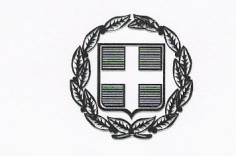 ΝΟΜΟΣ ΛΕΥΚΑΔΑΣΔΗΜΟΣ ΛΕΥΚΑΔΑΣ				           Λευκάδα 17 Ιουνίου2022ΔΙΕΥΘΥΝΣΗ ΟΙΚΟΝΟΜΙΚΩΝ ΥΠΗΡΕΣΙΩΝ              Αρ.  Πρωτ.:13790ΤΜΗΜΑ ΠΡΟΫΠΟΛΟΓΙΣΜΟΥ-ΛΟΓΙΣΤΗΡΙΟΥ ΚΑΙ ΠΡΟΜΗΘΕΙΩΝΤαχ.Διεύθυνση  : Αντ.Τζεβελέκη&Υπ.Κατωπόδη                                Ταχ.Κώδικας     : 311 00 Λευκάδα                     ΠΡΟΣ: κάθε ενδιαφερόμενο                Τηλέφωνο         : 26453 60610           Φ Α Ξ               : 26453 60586     E-mail             :info@lefkada.gov.grΠΡΟΣΚΛΗΣΗΟ Δήμος μας ενδιαφέρεται να αναθέσει την προμήθεια ειδών (ρουχισμού) για το ειδικό ένστολο προσωπικό της Δημοτικής Αστυνομίας, και σύμφωνα με τις υπ’ αριθ. αποφάσεις του Υπ. Εσωτερικών: α) 55572/26-10-2005 (ΦΕΚ 1648/B'/29-11-2005), όπως διορθώθηκε από το Φ.Ε.Κ 1954/Β'/30-12-2005 και β) 15945/07-04-2006 (426/B'/07-04-2006) ως κάτωθι:Για την κάλυψη της δαπάνης της ανωτέρω  έχει εκδοθεί α) η υπ’ αριθ. 13764/17-06-2022/ΑΔΑ:Ρ7ΣΚΩΛΙ-Ε3Μ/ΑΔΑΜ:22REQ010767276  απόφαση ανάληψης υποχρέωσης και β) η βεβαίωση του Προϊσταμένου της Οικονομικής Υπηρεσίας, επί της ανωτέρω απόφασης (ή πρότασης) ανάληψης υποχρέωσης, για την ύπαρξη διαθέσιμου ποσού, τη συνδρομή των προϋποθέσεων της παρ 1α του άρθρου 4 του ΠΔ 80/2016 και τη δέσμευση στα οικείο Μητρώο Δεσμεύσεων της αντίστοιχης πίστωσης Παρακαλούμε να μας αποστείλετε σχετική προσφορά για τις ανωτέρω προμήθειες έως 24-07-2022.Προς απόδειξη της μη συνδρομής των λόγων αποκλεισμού από διαδικασίες σύναψης δημοσίων συμβάσεων των παρ.1 και 2 του άρθρου 73 και του άρθρου 74 του Ν.4412/2016, παρακαλούμε, μαζί με την προσφορά σας, να μας αποστείλετε τα παρακάτω δικαιολογητικά:α. Υπεύθυνη δήλωση εκ μέρους του οικονομικού φορέα, σε περίπτωση φυσικού προσώπου ότι δεν συντρέχουν οι λόγοι αποκλεισμού της παραγράφου 1 του άρθρου 73  του Ν.4412/2016. Σε περίπτωση νομικού προσώπου η προαναφερόμενη υπεύθυνη δήλωση υποβάλλεται εκ μέρους του νομίμου εκπροσώπου, όπως αυτός ορίζεται στο άρθρο 79Α του Ν.4412/2016.Η υποχρέωση αποκλεισμού οικονομικού φορέα εφαρμόζεται επίσης όταν το πρόσωπο εις βάρος του οποίου εκδόθηκε αμετάκλητη καταδικαστική απόφαση είναι μέλος του διοικητικού, διευθυντικού ή εποπτικού οργάνου του εν λόγω οικονομικού φορέα ή έχει εξουσία εκπροσώπησης, λήψης αποφάσεων ή ελέγχου σε αυτό. Η υποχρέωση του προηγούμενου εδαφίου αφορά:α) στις περιπτώσεις εταιρειών περιορισμένης ευθύνης (Ε.Π.Ε.), ιδιωτικών κεφαλαιουχικών εταιρειών (Ι.Κ.Ε.) και προσωπικών εταιρειών (Ο.Ε. και Ε.Ε.), τους διαχειριστές, ή
β) στις περιπτώσεις ανωνύμων εταιρειών (Α.Ε.), τον διευθύνοντα σύμβουλο, τα μέλη του Διοικητικού Συμβουλίου, καθώς και τα πρόσωπα στα οποία με απόφαση του Διοικητικού Συμβουλίου έχει ανατεθεί το σύνολο της διαχείρισης και εκπροσώπησης της εταιρείας, ή
γ) στις περιπτώσεις των συνεταιρισμών, τα μέλη του Διοικητικού Συμβουλίου, ή
δ) στις υπόλοιπες περιπτώσεις νομικών προσώπων, τον κατά περίπτωση νόμιμο εκπρόσωπο.(άρθρο 80 παρ. 9 του Ν.4412/2016 και άρθρο 73 παρ.1 του Ν.4412/2016)β. Φορολογική ενημερότητα για κάθε νόμιμη χρήση εκτός είσπραξης χρημάτων και μεταβίβασης ακινήτωνγ. Ασφαλιστική ενημερότητα  για συμμετοχή σε διαγωνισμό(άρθρο 80 παρ.2 του Ν.4412/2016) δ. πιστοποιητικό εκπροσώπησης από την οικεία υπηρεσία (ΓΕΜΗ Κ.ΛΠ.), το οποίο έχει εκδοθεί έως 30 εργάσιμες ημέρες πριν την υποβολή του ε. Υπεύθυνη δήλωση ότι:-δεν η συμμετοχή δεν δημιουργεί κατάσταση σύγκρουσης συμφερόντων κατά τα ειδικότερα προβλεπόμενα στο άρθρο 24 του ν.4412/16-ότι δεν έχουν επιβληθεί σε βάρος του φορέα κυρώσεις του οριζόντιου αποκλεισμού, σύμφωνα με τις διατάξεις της κείμενης νομοθεσίας (άρθρο 74 παρ.4 Ν.4412/2016, όπως τροποποιήθηκε από το άρθρο 23 του Ν.4782/2021)-ότι δεν έχει εκδοθεί δικαστική ή διοικητική απόφαση με τελεσίδικη και δεσμευτική ισχύ για την αθέτηση των υποχρεώσεων του οικονομικού φορέα όσον αφορά στην καταβολή φόρων ή εισφορών κοινωνικής ασφάλισηςΟι υπεύθυνες δηλώσεις γίνονται αποδεκτές εφόσον έχουν συνταχθεί μετά την κοινοποίηση της παρούσας πρόσκλησης. (άρθρο 80 παρ.12 του Ν.4412/2016, όπως προστέθηκε με την παρ.7αδ του άρθρου 43 του Ν.4605/2019)Τα ανωτέρω πιστοποιητικά (β και γ) γίνονται αποδεκτά εφόσον είναι εν ισχύ κατά το χρόνο υποβολής τους, άλλως, στην περίπτωση που δεν αναφέρεται χρόνος ισχύος,  εφόσον έχουν εκδοθεί έως τρεις (3) μήνες πριν από την υποβολή τους. (άρθρο 80 παρ.12 του Ν.4412/2016, όπως προστέθηκε με την παρ.7αδ του άρθρου 43 του Ν.4605/2019)Συνημμ.: η με αριθμ.1/2022 μελέτη του Αυτοτελούς Τμήματος Δημοτικής Αστυνομίας Ο ΑντιδήμαρχοςΓαζής ΑναστάσιοςΕ Ν Δ Ε Ι Κ Τ Ι Κ Ο Σ   Π Ρ Ο Ϋ Π Ο Λ Ο Γ Ι Σ Μ Ο ΣΕ Ν Δ Ε Ι Κ Τ Ι Κ Ο Σ   Π Ρ Ο Ϋ Π Ο Λ Ο Γ Ι Σ Μ Ο ΣΕ Ν Δ Ε Ι Κ Τ Ι Κ Ο Σ   Π Ρ Ο Ϋ Π Ο Λ Ο Γ Ι Σ Μ Ο ΣΕ Ν Δ Ε Ι Κ Τ Ι Κ Ο Σ   Π Ρ Ο Ϋ Π Ο Λ Ο Γ Ι Σ Μ Ο ΣΕ Ν Δ Ε Ι Κ Τ Ι Κ Ο Σ   Π Ρ Ο Ϋ Π Ο Λ Ο Γ Ι Σ Μ Ο ΣΕ Ν Δ Ε Ι Κ Τ Ι Κ Ο Σ   Π Ρ Ο Ϋ Π Ο Λ Ο Γ Ι Σ Μ Ο ΣΕ Ν Δ Ε Ι Κ Τ Ι Κ Ο Σ   Π Ρ Ο Ϋ Π Ο Λ Ο Γ Ι Σ Μ Ο ΣΑ) ΚΑΤΗΓΟΡΙΑ 1η - ΕΠΙΣΗΜΗ ΣΤΟΛΗ Α) ΚΑΤΗΓΟΡΙΑ 1η - ΕΠΙΣΗΜΗ ΣΤΟΛΗ Α) ΚΑΤΗΓΟΡΙΑ 1η - ΕΠΙΣΗΜΗ ΣΤΟΛΗ Α) ΚΑΤΗΓΟΡΙΑ 1η - ΕΠΙΣΗΜΗ ΣΤΟΛΗ Α) ΚΑΤΗΓΟΡΙΑ 1η - ΕΠΙΣΗΜΗ ΣΤΟΛΗ Α) ΚΑΤΗΓΟΡΙΑ 1η - ΕΠΙΣΗΜΗ ΣΤΟΛΗ Α) ΚΑΤΗΓΟΡΙΑ 1η - ΕΠΙΣΗΜΗ ΣΤΟΛΗ Α/ΑΕΙΔΟΣ- ΠΕΡΙΓΡΑΦΗΕΙΔΟΣ- ΠΕΡΙΓΡΑΦΗΜ.Μ.ΠΟΣΟΤΗΤΑΤΙΜΗ ΜΟΝΑΔΟΣ
(σε ευρώ) ΣΥΝΟΛΙΚΟ ΚΟΣΤΟΣ 
(σε ευρώ) Α/ΑΕΙΔΟΣ- ΠΕΡΙΓΡΑΦΗΕΙΔΟΣ- ΠΕΡΙΓΡΑΦΗΜ.Μ.ΠΟΣΟΤΗΤΑΤΙΜΗ ΜΟΝΑΔΟΣ
(σε ευρώ) ΣΥΝΟΛΙΚΟ ΚΟΣΤΟΣ 
(σε ευρώ) α) Ανδρική Θερινή Ανδρική Θερινή1Σακάκι καμπαρτίνα κυπαρισσίΣακάκι καμπαρτίνα κυπαρισσίΤΕΜ5130,00650,002Παντελόνι καμπαρτίνα κυπαρισσίΠαντελόνι καμπαρτίνα κυπαρισσίΤΕΜ545,00225,003Πουκάμισο κοντομάνικο γαλάζιοΠουκάμισο κοντομάνικο γαλάζιοΤΕΜ530,00150,004Κάλτσες βαμβακερές μαύρεςΚάλτσες βαμβακερές μαύρεςΖΕΥΓΗ55,0025,00β)Γυναικεία ΘερινήΓυναικεία Θερινή1Σακάκι καμπαρτίνα κυπαρισσίΣακάκι καμπαρτίνα κυπαρισσίΤΕΜ2130,00260,002Παντελόνι καμπαρτίνα κυπαρισσίΠαντελόνι καμπαρτίνα κυπαρισσίΤΕΜ245,0090,003Φούστα καμπαρτίνα κυπαρισσίΦούστα καμπαρτίνα κυπαρισσίΤΕΜ245,0090,004Πουκάμισο κοντομάνικο γαλάζιοΠουκάμισο κοντομάνικο γαλάζιοΤΕΜ230,0060,005Μπλούζα μακό γκρι – ανφόρμΜπλούζα μακό γκρι – ανφόρμΤΕΜ230,0060,006Καλσόν στο χρώμα του δέρματοςΚαλσόν στο χρώμα του δέρματοςΖΕΥΓΗ215,0030,00Β) ΚΑΤΗΓΟΡΙΑ 2η -  ΣΤΟΛΗ ΥΠΗΡΕΣΙΑΣΒ) ΚΑΤΗΓΟΡΙΑ 2η -  ΣΤΟΛΗ ΥΠΗΡΕΣΙΑΣΒ) ΚΑΤΗΓΟΡΙΑ 2η -  ΣΤΟΛΗ ΥΠΗΡΕΣΙΑΣΒ) ΚΑΤΗΓΟΡΙΑ 2η -  ΣΤΟΛΗ ΥΠΗΡΕΣΙΑΣΒ) ΚΑΤΗΓΟΡΙΑ 2η -  ΣΤΟΛΗ ΥΠΗΡΕΣΙΑΣΒ) ΚΑΤΗΓΟΡΙΑ 2η -  ΣΤΟΛΗ ΥΠΗΡΕΣΙΑΣΒ) ΚΑΤΗΓΟΡΙΑ 2η -  ΣΤΟΛΗ ΥΠΗΡΕΣΙΑΣΑ/ΑΕΙΔΟΣ- ΠΕΡΙΓΡΑΦΗΕΙΔΟΣ- ΠΕΡΙΓΡΑΦΗΜ.Μ.ΠΟΣΟΤΗΤΑΤΙΜΗ ΜΟΝΑΔΟΣ            (σε ευρώ) ΣΥΝΟΛΙΚΟ ΚΟΣΤΟΣ   (σε ευρώ) Α/ΑΕΙΔΟΣ- ΠΕΡΙΓΡΑΦΗΕΙΔΟΣ- ΠΕΡΙΓΡΑΦΗΜ.Μ.ΠΟΣΟΤΗΤΑΤΙΜΗ ΜΟΝΑΔΟΣ            (σε ευρώ) ΣΥΝΟΛΙΚΟ ΚΟΣΤΟΣ   (σε ευρώ) α)Ανδρική θερινήΑνδρική θερινή1Γιλέκο με αποσπώμενα μανίκια κυπαρισσίΓιλέκο με αποσπώμενα μανίκια κυπαρισσίΤΕΜ575,00375,002Σακάκι καμπαρτίνα κυπαρισσίΣακάκι καμπαρτίνα κυπαρισσίΤΕΜ5130,00650,003Παντελόνι καμπαρτίνα κυπαρισσίΠαντελόνι καμπαρτίνα κυπαρισσίΤΕΜ1045,00450,004Πουκάμισο κοντομάνικο γαλάζιοΠουκάμισο κοντομάνικο γαλάζιοΤΕΜ1030,00300,005Κάλτσες βαμβακερές μαύρεςΚάλτσες βαμβακερές μαύρεςΖΕΥΓΗ205,00100,00β)Γυναικεία ΘερινήΓυναικεία Θερινή1Σακάκι καμπαρτίνα κυπαρισσίΣακάκι καμπαρτίνα κυπαρισσίΤΕΜ2130,00260,002Παντελόνι καμπαρτίνα κυπαρισσίΠαντελόνι καμπαρτίνα κυπαρισσίΤΕΜ245,0090,003Φούστα καμπαρτίνα κυπαρισσί Φούστα καμπαρτίνα κυπαρισσί ΤΕΜ445,00180,004Πουκάμισο κοντομάνικο γαλάζιοΠουκάμισο κοντομάνικο γαλάζιοΤΕΜ430,00120,005Γιλέκο με αποσπώμενα μανίκιαΓιλέκο με αποσπώμενα μανίκιαΤΕΜ275,00150,006Μπλούζα ανφόρμ γκρι-γαλάζιοΜπλούζα ανφόρμ γκρι-γαλάζιοΤΕΜ230,0060,007Καλσόν στο χρώμα του δέρματοςΚαλσόν στο χρώμα του δέρματοςΖΕΥΓΗ815,00120,00Γ) ΚΑΤΗΓΟΡΙΑ 3η -  ΣΤΟΛΗ ΕΙΔΙΚΩΝ ΕΡΓΑΣΙΩΝΓ) ΚΑΤΗΓΟΡΙΑ 3η -  ΣΤΟΛΗ ΕΙΔΙΚΩΝ ΕΡΓΑΣΙΩΝΓ) ΚΑΤΗΓΟΡΙΑ 3η -  ΣΤΟΛΗ ΕΙΔΙΚΩΝ ΕΡΓΑΣΙΩΝΓ) ΚΑΤΗΓΟΡΙΑ 3η -  ΣΤΟΛΗ ΕΙΔΙΚΩΝ ΕΡΓΑΣΙΩΝΓ) ΚΑΤΗΓΟΡΙΑ 3η -  ΣΤΟΛΗ ΕΙΔΙΚΩΝ ΕΡΓΑΣΙΩΝΓ) ΚΑΤΗΓΟΡΙΑ 3η -  ΣΤΟΛΗ ΕΙΔΙΚΩΝ ΕΡΓΑΣΙΩΝΓ) ΚΑΤΗΓΟΡΙΑ 3η -  ΣΤΟΛΗ ΕΙΔΙΚΩΝ ΕΡΓΑΣΙΩΝΑ/ΑΕΙΔΟΣ- ΠΕΡΙΓΡΑΦΗΕΙΔΟΣ- ΠΕΡΙΓΡΑΦΗΜ.Μ.ΠΟΣΟΤΗΤΑΤΙΜΗ ΜΟΝΑΔΟΣ            (σε ευρώ) ΣΥΝΟΛΙΚΟ ΚΟΣΤΟΣ  (σε ευρώ) Α/ΑΕΙΔΟΣ- ΠΕΡΙΓΡΑΦΗΕΙΔΟΣ- ΠΕΡΙΓΡΑΦΗΜ.Μ.ΠΟΣΟΤΗΤΑΤΙΜΗ ΜΟΝΑΔΟΣ            (σε ευρώ) ΣΥΝΟΛΙΚΟ ΚΟΣΤΟΣ  (σε ευρώ) α)Ανδρική-Γυναικεία ΧειμερινήΑνδρική-Γυναικεία Χειμερινή1Παντελόνι με τσέπες καμπαρτίνα κυπαρισσίΠαντελόνι με τσέπες καμπαρτίνα κυπαρισσίΤΕΜ745,00315,002Πουλόβερ με σηκωτό γιακά και δερματάκιαΠουλόβερ με σηκωτό γιακά και δερματάκιαΤΕΜ745,00315,003Φανέλα κοντομάνικη κυπαρισσίΦανέλα κοντομάνικη κυπαρισσίΤΕΜ1420,00280,004Τζόκεϊ κυπαρισσίΤζόκεϊ κυπαρισσίΤΕΜ715,00105,005Γιλέκο με αποσπώμενα μανίκια κυπαρισσίΓιλέκο με αποσπώμενα μανίκια κυπαρισσίΤΕΜ775,00525,006Κάλτσες μάλλινες μαύρεςΚάλτσες μάλλινες μαύρεςΖΕΥΓΗ285,00140,00β)Ανδρική-Γυναικεία ΘερινήΑνδρική-Γυναικεία Θερινή1Παντελόνι με τσέπες καμπαρτίνα κυπαρισσίΠαντελόνι με τσέπες καμπαρτίνα κυπαρισσίΤΕΜ745,00315,002Φανέλα κοντομάνικη κυπαρισσίΦανέλα κοντομάνικη κυπαρισσίΤΕΜ1420,00280,003Μπλούζες μακό γκρι ανφόρμΜπλούζες μακό γκρι ανφόρμΤΕΜ1430,00420,004Γιλέκο με αποσπώμενα μανίκια κυπαρισσίΓιλέκο με αποσπώμενα μανίκια κυπαρισσίΤΕΜ775,00525,005ΤζόκεϊΤζόκεϊΤΕΜ715,00105,006Κάλτσες βαμβακερές μαύρες Κάλτσες βαμβακερές μαύρες ΖΕΥΓΗ285,00140,007Αδιάβροχο νάιλονΑδιάβροχο νάιλονΤΕΜ760,00420,00Δ) ΚΑΤΗΓΟΡΙΑ 4η -  ΠΑΠΟΥΤΣΙΑ  Δ) ΚΑΤΗΓΟΡΙΑ 4η -  ΠΑΠΟΥΤΣΙΑ  Δ) ΚΑΤΗΓΟΡΙΑ 4η -  ΠΑΠΟΥΤΣΙΑ  Δ) ΚΑΤΗΓΟΡΙΑ 4η -  ΠΑΠΟΥΤΣΙΑ  Δ) ΚΑΤΗΓΟΡΙΑ 4η -  ΠΑΠΟΥΤΣΙΑ  Δ) ΚΑΤΗΓΟΡΙΑ 4η -  ΠΑΠΟΥΤΣΙΑ  Δ) ΚΑΤΗΓΟΡΙΑ 4η -  ΠΑΠΟΥΤΣΙΑ  Α/ΑΕΙΔΟΣ- ΠΕΡΙΓΡΑΦΗΕΙΔΟΣ- ΠΕΡΙΓΡΑΦΗΜ.Μ.ΠΟΣΟΤΗΤΑΤΙΜΗ ΜΟΝΑΔΟΣ            (σε ευρώ) ΣΥΝΟΛΙΚΟ ΚΟΣΤΟΣ  (σε ευρώ) Α/ΑΕΙΔΟΣ- ΠΕΡΙΓΡΑΦΗΕΙΔΟΣ- ΠΕΡΙΓΡΑΦΗΜ.Μ.ΠΟΣΟΤΗΤΑΤΙΜΗ ΜΟΝΑΔΟΣ            (σε ευρώ) ΣΥΝΟΛΙΚΟ ΚΟΣΤΟΣ  (σε ευρώ) α)Ανδρικά Χειμερινά - ΘερινάΑνδρικά Χειμερινά - Θερινά1Παπούτσια δερμάτινα δετά μαύραΠαπούτσια δερμάτινα δετά μαύραΖΕΥΓΗ2565,001.625,002Μποτάκια δερμάτινα μαύραΜποτάκια δερμάτινα μαύραΖΕΥΓΗ10150,001.500,00 Σύνολο3.125,00β)Γυναικεία Χειμερινά - ΘερινάΓυναικεία Χειμερινά - Θερινά1Γόβες δερμάτινες μαύρες Γόβες δερμάτινες μαύρες ΖΕΥΓΗ1065,00650,002Μποτάκια δερμάτινα μαύραΜποτάκια δερμάτινα μαύραΖΕΥΓΗ4150,00600,00ΣΤ) ΚΑΤΗΓΟΡΙΑ 6η – ΠΑΡΕΛΚΟΜΕΝΑ ΤΣΑΝΤΕΣ - ΖΩΝΕΣΣΤ) ΚΑΤΗΓΟΡΙΑ 6η – ΠΑΡΕΛΚΟΜΕΝΑ ΤΣΑΝΤΕΣ - ΖΩΝΕΣΣΤ) ΚΑΤΗΓΟΡΙΑ 6η – ΠΑΡΕΛΚΟΜΕΝΑ ΤΣΑΝΤΕΣ - ΖΩΝΕΣΣΤ) ΚΑΤΗΓΟΡΙΑ 6η – ΠΑΡΕΛΚΟΜΕΝΑ ΤΣΑΝΤΕΣ - ΖΩΝΕΣΣΤ) ΚΑΤΗΓΟΡΙΑ 6η – ΠΑΡΕΛΚΟΜΕΝΑ ΤΣΑΝΤΕΣ - ΖΩΝΕΣΣΤ) ΚΑΤΗΓΟΡΙΑ 6η – ΠΑΡΕΛΚΟΜΕΝΑ ΤΣΑΝΤΕΣ - ΖΩΝΕΣΣΤ) ΚΑΤΗΓΟΡΙΑ 6η – ΠΑΡΕΛΚΟΜΕΝΑ ΤΣΑΝΤΕΣ - ΖΩΝΕΣΑ/ΑΕΙΔΟΣ- ΠΕΡΙΓΡΑΦΗΕΙΔΟΣ- ΠΕΡΙΓΡΑΦΗΜ.Μ.ΠΟΣΟΤΗΤΑΤΙΜΗ ΜΟΝΑΔΟΣ            (σε ευρώ) ΣΥΝΟΛΙΚΟ ΚΟΣΤΟΣ  (σε ευρώ) Α/ΑΕΙΔΟΣ- ΠΕΡΙΓΡΑΦΗΕΙΔΟΣ- ΠΕΡΙΓΡΑΦΗΜ.Μ.ΠΟΣΟΤΗΤΑΤΙΜΗ ΜΟΝΑΔΟΣ            (σε ευρώ) ΣΥΝΟΛΙΚΟ ΚΟΣΤΟΣ  (σε ευρώ) 1Τσαντάκι δερμάτινο ανδρικό μαύρο Τσαντάκι δερμάτινο ανδρικό μαύρο ΤΕΜ540,00200,002Ζώνη δερμάτινη μαύρη με πόρπη Ζώνη δερμάτινη μαύρη με πόρπη ΤΕΜ735,00245,003Δερμάτινη τσάντα γυναικεία χρώματος μαύρου (επίσημη)Δερμάτινη τσάντα γυναικεία χρώματος μαύρου (επίσημη)ΤΕΜ270,00140,004Δερμάτινη τσάντα γυναικεία χρώματος μαύρου (υπηρεσίας)Δερμάτινη τσάντα γυναικεία χρώματος μαύρου (υπηρεσίας)ΤΕΜ265,00130,005Δερμάτινη τσάντα γυναικεία χρώματος μαύρου (ειδ. Εργασιών)Δερμάτινη τσάντα γυναικεία χρώματος μαύρου (ειδ. Εργασιών)ΤΕΜ265,00130,006Μπότες δερμάτινες χρώματος μαύρου (υπηρεσίας)Μπότες δερμάτινες χρώματος μαύρου (υπηρεσίας)ΖΕΥΓΗ2150,00300,007Μπότες δερμάτινες (3/4) χρώματος μαύρου (υπηρεσίας)Μπότες δερμάτινες (3/4) χρώματος μαύρου (υπηρεσίας)ΖΕΥΓΗ2150,00300,008Γόβες δερμάτινες (μπαλαρίνα) χρώματος μαύρου (υπηρεσίας)Γόβες δερμάτινες (μπαλαρίνα) χρώματος μαύρου (υπηρεσίας)ΖΕΥΓΗ265,00130,009Ζώνη ασυρμάτου χρώματος μαύρουΖώνη ασυρμάτου χρώματος μαύρουΤΕΜ735,00245,00Γενική ΔαπάνηΓενική Δαπάνη14.575,00 €14.575,00 €Φ.Π.Α 24%Φ.Π.Α 24%3.498,00 €3.498,00 €Συνολική ΔαπάνηΣυνολική Δαπάνη18.073,00 €18.073,00 €